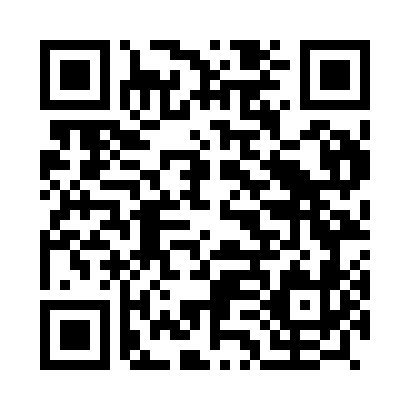 Prayer times for Travancela, PortugalWed 1 May 2024 - Fri 31 May 2024High Latitude Method: Angle Based RulePrayer Calculation Method: Muslim World LeagueAsar Calculation Method: HanafiPrayer times provided by https://www.salahtimes.comDateDayFajrSunriseDhuhrAsrMaghribIsha1Wed4:446:291:286:248:2810:062Thu4:426:281:286:248:2910:083Fri4:406:271:286:258:3010:094Sat4:396:261:286:268:3110:115Sun4:376:241:286:268:3210:126Mon4:356:231:286:278:3310:147Tue4:346:221:286:278:3410:158Wed4:326:211:286:288:3510:179Thu4:306:201:276:288:3610:1810Fri4:296:191:276:298:3710:2011Sat4:276:181:276:308:3810:2112Sun4:266:171:276:308:3910:2313Mon4:246:161:276:318:4010:2414Tue4:226:151:276:318:4110:2615Wed4:216:141:276:328:4210:2716Thu4:196:131:276:328:4310:2917Fri4:186:121:276:338:4410:3018Sat4:176:111:286:338:4410:3119Sun4:156:101:286:348:4510:3320Mon4:146:091:286:358:4610:3421Tue4:136:091:286:358:4710:3622Wed4:116:081:286:368:4810:3723Thu4:106:071:286:368:4910:3824Fri4:096:061:286:378:5010:4025Sat4:086:061:286:378:5110:4126Sun4:066:051:286:388:5210:4227Mon4:056:051:286:388:5210:4428Tue4:046:041:286:398:5310:4529Wed4:036:031:296:398:5410:4630Thu4:026:031:296:408:5510:4731Fri4:016:021:296:408:5610:48